Рисование в нетрадиционной технике «Одуванчиковый луг»Рисование в технике «тычка» жёсткой полусухой кистью увлекательный вид деятельности. Он привлекает детей своей необычностью, простотой и результатом. Работы получаются яркими, выразительными, оригинальными.Предлагаем изобразить одуванчики в траве этим необычным способом.Сначала нужно подготовить фон, затонировать лист бумаги зеленым цветом, дать краске высохнуть. Для изображения цветов приготовьте желтую гуашь и кисть для клея. Далее пригодится только фантазия и хорошее настроение!Успехов Вам!    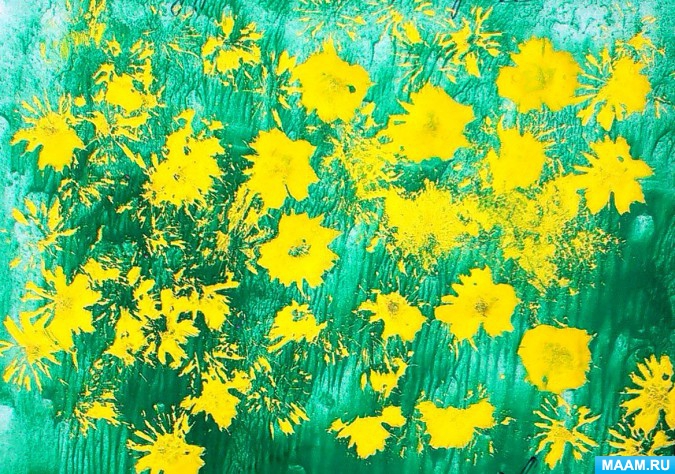 